DEPARTMENT OF THE ARMY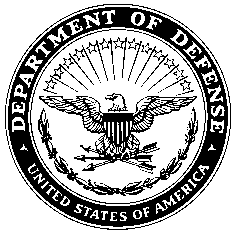 UNITED STATES ARMY FINANCIAL MANAGEMENT SCHOOL10000 HAMPTON PARKWAYFORT JACKSON, SOUTH CAROLINA 29207-7025ATSG-FMS                                                       		MEMORANDUM FOR SEE DISTRIBUTIONSUBJECT:  Announcement of the FY 2016/2017 Defense Comptrollership Program (DCP) for Military and Government Civilian Personnel1.  Nominations and applications are being accepted to attend the FY 2016/2017 Defense Comptrollership Program (DCP) at Syracuse University, NY that begins Jun 2015.  Applications with all supporting documents must be received NLT 2 Oct 15.  The selection panel will convene NLT 23 Oct 15 and results released by 18 Dec 15.  All interested personnel are encouraged to start working on their application packets NOW!  2.  DCP is the Army’s premier Advance Civil Schooling opportunity for Financial Management Officers, NCOs and DA Civilians.  The fully funded, 14 month, 60-hour graduate curriculum is designed to prepare our FM leaders for complex fiscal and economic challenges at the operational and strategic levels.  Students graduate with a Master of Business Administration and Executive Master of Public Administration degrees. 3.  Application packet requirements (military and civilian):      a.  Applicants must have a secret clearance.       b.  Undergraduate Academic Transcript (2.5 minimum GPA).     c.  Graduate Management Admission Test (GMAT) (500 minimum score).  The DCP and Syracuse University have a superior academic reputation, owing to high standards and rigorous entrance requirements.  It is essential that potential students diligently prepare for the GMAT and the demands of a Graduate level course load.  Preparatory courses for taking the GMAT can be found at www.nelnetsolutions.com/dod/default.aspx or www.MBA.com.4.  Military Applicants:  Must meet requirements of AR 600-9, The Army Body Composition Program.       b.  DA Form 1618 with endorsement from first field grade officer in your chain of   command.  The officer’s signature on this form denotes official Service Statement of Understanding IAW AR 621-1.     c.  A separate endorsement will include a statement of the applicant’s abilities, scholarly attitude, initiative and aptitude for the course of study.  The supervisor/commander will also describe the applicant’s current duty performance.     d.  ORB/ERB.      e.  Last five OERs/NCOERs.     f.  Expenses incurred for GMAT training are non-reimbursable.  The Army Education Center will reimburse expenses for one (1) GMAT test.     g.  Officer packets will be submitted to the Branch assignments officer, usarmy.knox.hrc.mbx.opmd-fsd-fi-branch@mail.mil (502-613-6196) at:			US ARMY HUMAN RESOURCES COMMAND                    			ATTN: AHRC-OPC-F (FM Branch) ARHEAD DIVISION AVENUE DEPT #232                                                                          			FORT KNOX, KY 40122-5202       h.  NCO packets will be sent to SFC Vitalia Sanders, vitalia.sanders.mil@mail.mil (502-613-5351) at:			US ARMY HUMAN RESOURCES COMMAND                    			ATTN: KNOX-HRC-EPC-G (FM Branch)		1600 SPEARHEAD DIVISION AVENUE 		FORT KNOX, KY 40122-5202  5.  Civilian application requirements:     a.  Applicants must have three years of government financial management experience.  Additionally, a total of five years of government service is required as of the application due date.     b.  CP 11 graduated interns are eligible to apply and must have at least three years of journey level experience as of the application due date (in addition to the 2 year internship requirement).     c.  Complete the Application and Forms for ACTEDS Training.     d.  Expenses incurred for GMAT training and testing are non-reimbursable.     e.  Detailed DA Civilian packet requirement information is located at http://asafm.army.mil/offices/office.aspx?officecode=1800.     f.  Civilian packets will be submitted to: usarmy.pentagon.hqda-asa-fm.mbx.proponency@mail.mil.  Include in the subject line the following: FY 2016/2017 DCP (Name of Applicant).  Point of contact is Annette Washington, Annette.washington.civ@mail.mil, Proponency Program Manager, 703-614-4137.7.  Selection priority:     a.  Military Officer selection priority will be given to FM Soldiers in the grades of senior Captain - Major.  Targeted year groups for the Academic Year (AY) 16-17 DCP are CPTs in YG 2007 and YG 2009, CPT(P)s/MAJs in YG 2005 who will be ILE complete, ILE complete MAJs in YGs 2002-2004.  Professional Military Education (PME) attendance will take priority over slating for DCP or other Advanced Civil Schooling (ACS) program.     b.  NCO selection priority will be given to senior SFC, MSG and junior SGM.     c.  Civilian selection priority  will be given to GS 9 – 12 careerist in Comptroller Career Program 11.       d.  Personnel who have already obtained a master’s degree may be considered for the DCP by submitting a waiver request; however, priority will be afforded to those without a master’s degree.  Personnel who have already obtained a master’s degree in either program (Master of Business Administration or Master of Public Administration) will not be considered.     e.  Per AR 621-1: “Commissioned officers or warrant officers may not enroll in any full-time Army educational program to obtain a second degree at the same academic level (for example, master’s or baccalaureate) if the first degree was obtained through one of the military Services’ full-time educational programs.  However, officers may be considered on a case by-case basis for a second degree at the same level if the first degree was obtained during off-duty hours or before entry on active duty, or in a different academic discipline, dependent upon the needs of the Army.”8.  During the program of study, quantitative skills and proficiency in Microsoft Excel are critical.  It is strongly recommended that you review the following materials: Mathematical Methods for Business and Economics by Edward Dowling, and Financial Accounting: A Management Perspective (interactive computer software).Supplementary training materials on quantitative skills and statistics can be found at the MBA.com website.  Additionally, applicants can get a realistic picture of the stresses of an MBA experience by reading Snapshots from Hell: The Making of an MBA by Peter Robinson.  9.  Selected military personnel will incur a three-for-one (approximately 42 months) additional service obligation for participation in the program with a minimum of 24 months in a follow-on comptrollership position or utilization tour.  Sergeants Major that are nominated and selected to participate may have their utilization tour deferred due to their selection on a CSL board.  Selected Civilian personnel will sign an agreement committing to continue in DoD employment upon graduation for three times the length of the training (approximately 42 months).10.   Military personnel movement to Syracuse, New York is a permanent change of station.  Civilian personnel long-term training assignment to Syracuse will normally be on a TDY basis.  Applicants must be prepared to report NLT 15 May 16.  11.   Point of Contact for military applicants is SGM Thomas Tricker at (803) 751-8717 (DSN) 734.  Point of Contact for civilian applicants is Annette Washington, Proponency Program Manager, 703-614-4137.Jeffrey C. Powell				     Ivonne C. Reid-BorlandColonel, Finance Corps			     Chief, Comptroller Proponency OfficeCommandantDISTRIBUTION:U.S. Army Forces CommandU.S. Army Training and Doctrine CommandU.S. Army Materiel CommandU.S. Army PacificU.S. Army EuropeU.S. Army CentralDISTRIBUTION: (CONT)U.S. Army NorthU.S. Army SouthU.S. Army Africa/Southern European Task ForceU.S. Army Special Operations CommandMilitary Surface Deployment and Distribution CommandU.S. Army Space and Missile Defense Command/Army Strategic CommandU.S. Army Cyber CommandU.S. Army Network Enterprise Technology Command/9th Signal Command (Army)U.S. Army Medical CommandU.S. Army Intelligence and Security CommandU.S. Army Criminal Investigation CommandU.S. Army Corps of EngineersU.S. Army Military District of WashingtonU.S. Army Test and Evaluation CommandU.S. Army Installation Management CommandSuperintendent, United States Military AcademyDirector, U.S. Army Acquisition Support CenterExecutive Director, Arlington National CemeteryCommander, U.S. Army Accessions Support BrigadeDirector, Army National GuardEighth ArmyU.S. Army Forces Command, G8U.S. Army Training and Doctrine Command, G8ARCENT/3RD ARMY, G8EIGHTH ARMY, G8I CORPS, G8III CORPS, G8XVIII AIRBORNE CORPS, G8U.S. Army Pacific Command, G8U.S. Army Special Operations Command, G8U.S. Army Europe Command, G8U.S. Army Financial Management Command1st Theater Sustainment Command, G88th Theater Sustainment Command, G821st Theater Sustainment Command, G81st Armored Division, G81st Cavalry Division, G81st Infantry Division, G82d Infantry Division, G8DISTRIBUTION: (CONT)3rd Infantry Division, G84th Infantry Division, G810th Mountain Division, G825th Infantry Division, G882d Armored Division, G8101st Airborne Division, G818TH Financial Management Support Center175TH Financial Management Support Center266TH Financial Management Support CenterTraining Support Battalion Fort Jackson, SC4TH Financial Management Support Unit9TH Financial Management Support Unit15TH Financial Management Support Unit18TH Financial Management Support Unit24TH Financial Management Support Unit33D Financial Management Support Unit82D Financial Management Support Unit101st Financial Management Support Unit106TH Financial Management Support Unit125TH Financial Management Support Unit176TH Financial Management Support Unit230TH Financial Management Support Unit